miR-203 inhibits ovarian tumor metastasis by targeting BIRC5 and attenuating the TGFβ pathway*Baojin Wang1,2,3, Xia Li1,2,3, Guannan Zhao2,3, Huan Yan1,2,3, Peixin Dong6,  Hidemichi Watari6, Michelle Sims2,3, Wei Li7,  Lawrence M. Pfeffer2,3,  *Yuqi Guo4,5, *Junming Yue2,3Correspondence to Junming Yue,   Email: jyue@uthsc.edu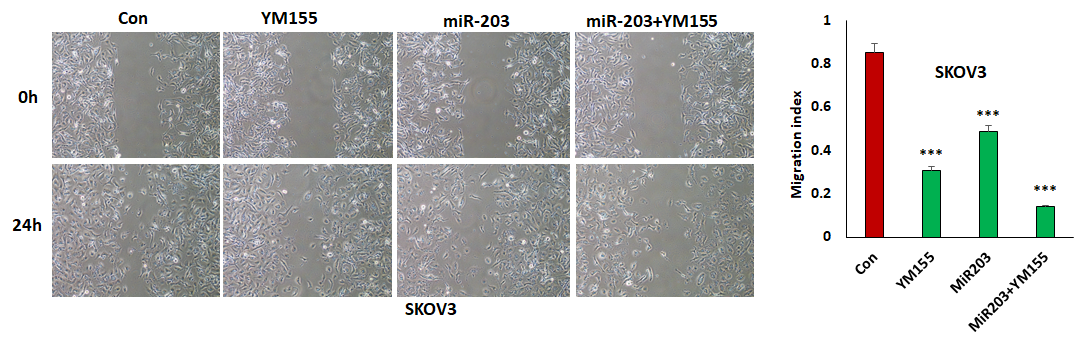 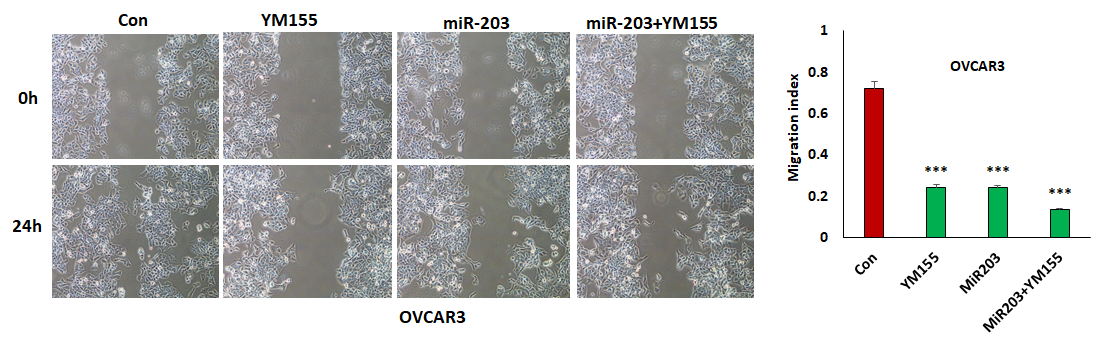 